Publicado en Madrid el 11/06/2021 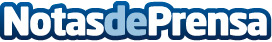 SYNLAB seguirá realizando pruebas COVID-19 en los partidos de competición de la UEFA y en la UEFA EURO 2020SYNLAB ha sido designado por la UEFA como "UEFA Laboratory Diagnostics Provider 2021/2022" para ser el encargado de realizar las pruebas de COVID-19 a jugadores, personal técnico y staff, como parte esencial del Protocolo "Return to Play" de la UEFADatos de contacto:SYNLABNota de prensa publicada en: https://www.notasdeprensa.es/synlab-seguira-realizando-pruebas-covid-19-en Categorias: Internacional Nacional Medicina Fútbol http://www.notasdeprensa.es